           Ҡ А Р А Р						          ПОСТАНОВЛЕНИЕ      26 сентябрь 2018 й.	                   № 43                            26 сентября  2018 г.«О присвоении адреса земельному участку»В соответствии с постановлением правительства РФ от 19.11.2014 г. № 1221 «Об утверждении правил присвоения, изменения и аннулирования адресов», в целях обеспечения учета и оформления земельных участков,  ПОСТАНОВЛЯЮ:1. Земельному участку, общей площадью 1420 кв.м., с кадастровым номером 02:53:080301:67:ЗУ1, присвоить почтовый адрес: Республика Башкортостан, Шаранский район, с/с Акбарисовский, д.Новотавларово, ул. Центральная, д. 46 А. 2. Контроль за исполнением  настоящего постановления возложить на управляющего делами администрации сельского поселения Акбарисовский сельсовет муниципального района Шаранский район Республики Башкортостан.И.о главы сельского поселения:      		  	 	    Г.Р.РинатоваБашкортостан РеспубликаһыШаран районымуниципаль районыныңАкбарыс ауыл Советыауыл биләмәһе ХакимиәтеАкбарыс ауылы, тел.(34769) 2-33-87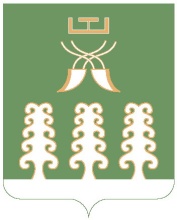 Республика БашкортостанАдминистрация сельского поселенияАкбарисовский сельсоветмуниципального районаШаранский районс. Акбарисово тел.(34769) 2-33-87